Развитие творческих способностей детей.Как известно в детском возрасте очень большую роль играет фантазия и воображение ребенка. Но многие ли задумываются над тем, что творческие способности детей необходимо развивать. К сожалению, большинство взрослых не уделяют должного внимания развитию детского воображения, чем значительно ограничивают возможности детей в будущем. Творчество играет очень важную роль в жизни каждого человека. Воображение и фантазия помогают людям и в отношениях, и в работе, но что самое главное – творческие люди умеют выражать свою индивидуальность, что помогает достичь успеха в любом деле. Так что даже если ребенок и не страдает отсутствием воображения, родители должны уделить должное внимание развитию его творческих способностей. Выявление и формирование творческих способностей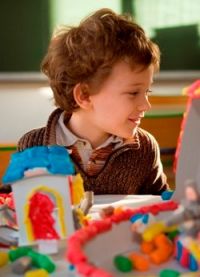 В повседневной жизни основное развитие творческих способностей происходит через игру. В игре дети больше всего проявляют свои наклонности, так же по любимым играм можно судить о том, какая сфера деятельности наиболее интересна ребенку. Поэтому игра является одним из основных методов выявления творческих способностей. Психологами специально разработаны особые тесты в игровой форме, которые позволяют определить, на каком уровне развито воображение и как устроено мышление ребенка. Некоторые дети оперируют образами воображения, другие больше склонны обыгрывать образы памяти. Иногда дети отказываются участвовать в подобных играх, что свидетельствует о необходимости особого подхода к ребенку. Создание правильных условий для развития творческих способностей детей так же играет большую роль. Родители должны не только предоставить малышу возможность развиваться, но и принимать в этом активное участие. Ни в коем случае нельзя использовать давление на малыша, заставлять его играть в развивающие игры или заниматься прикладным искусством. Особенно часто такую ошибку допускают при развитии музыкальных способностей. Не поработав достаточно над тем, что бы у ребенка появился интерес к музыке, родители спешат отдать его в музыкальную школу. Для формирования любых творческих способностей у детей необходимо не только выявить наклонности малыша, но и проделать серьезную работу, что бы привить желание развиваться в нужном направлении. Методы и средства развития творческих способностей детейВ качестве средств развития творческих способностей можно использовать практически все окружающие предметы и ситуации. Творчество подразумевает под собой умение создавать, творить. Поэтому основная цель занятий с ребенком научить его создавать образы, а со временем и реализовывать придуманное. Иногда мы, даже не подозревая, развиваем творческие способности детей посредством игр и общения. Но для гармоничного развития необходима последовательность и методичность. Например, играя в развивающие игры, не стоит доводить ребенка до пресыщения. Как только вы чувствуете, что интерес начинает ослабевать игру лучше отложить. Но и долгие перерывы делать тоже нельзя. Правильнее всего составить программу развития творческих способностей детей. Программа должна включать в себя все методы развития – наглядные, словесные и практические. К наглядным методам относится просмотр любых картинок, нарисованных или реальных. Например, рассматривая облака, определять, на что они похожи. К словесным методам относятся различные формы общения, рассказы, беседы. Например, совместное сочинение сказок, когда по очереди каждый придумывает предложение по заданному сюжету. К практическим методам относятся игры, создание и использование различных моделей, и выполнение развивающих упражнений. Сочетая все методы можно добиться разностороннего развития ребенка, что положительно скажется на его интеллектуальных способностях. Развитие художественно творческих способностей детей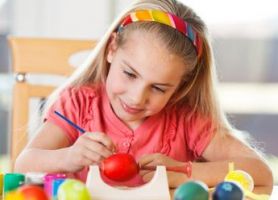 Развитие художественных способностей можно начинать уже с 1 года. В этом возрасте дети изучают предметы и их свойства. Рекомендуется, что бы в поле зрения малыша попадались различные предметы для рисования – бумага, яркие карандаши и фломастеры. До 2-3 лет происходит ознакомительный период, дети рисуют произвольные линии и формы, а также их очень привлекают цвета. На первых порах родители должны только следить за безопасностью ребенка. К 3 годам, когда малыши начинают выводить каракули, родители принимают участие. В первую очередь рекомендуется расшифровывать линии, например кружок похож на яблоко, линия на дорогу. Это закладывает в ребенке ассоциации рисунка с образами, происходит переход от произвольного чирканья на бумаге к стремлению нарисовать осмысленный рисунок. В этот период важно поощрять и поддерживать малыша и предоставлять ему свободу в творчестве. Отдавать ребенка в художественную школу рекомендуется тогда, когда достаточно разовьется интерес к рисованию. Развитие музыкально творческих способностей детейРазвитие музыкальных способностей можно начинать с первых дней жизни ребенка. Малыши очень чувствительны к звукам, по голосу и интонации они легко угадывают настроение и состояние родителей, а при продолжительном воздействии звуков музыки или телевизора становятся раздражительными и беспокойными. Ведь знакомство с музыкой у детей начинается с колыбельных песен. В более старшем возрасте используется прослушивание детских произведений, совместное разучивание песенок, ритмические упражнения с музыкальными инструментами. Гармоничное развитие музыкальных способностей малыша возможно только при активном участии и интересе родителей. Основа развития творческих способностей детей – это в первую очередь свобода. Родители не должны навязывать и принуждать ребенка к действиям. Для успеха в этом деле требуется терпение и определенная тактичность – родители должны прислушиваться к мнению ребенка, стимулировать и поощрять его интерес к любой творческой деятельности. 